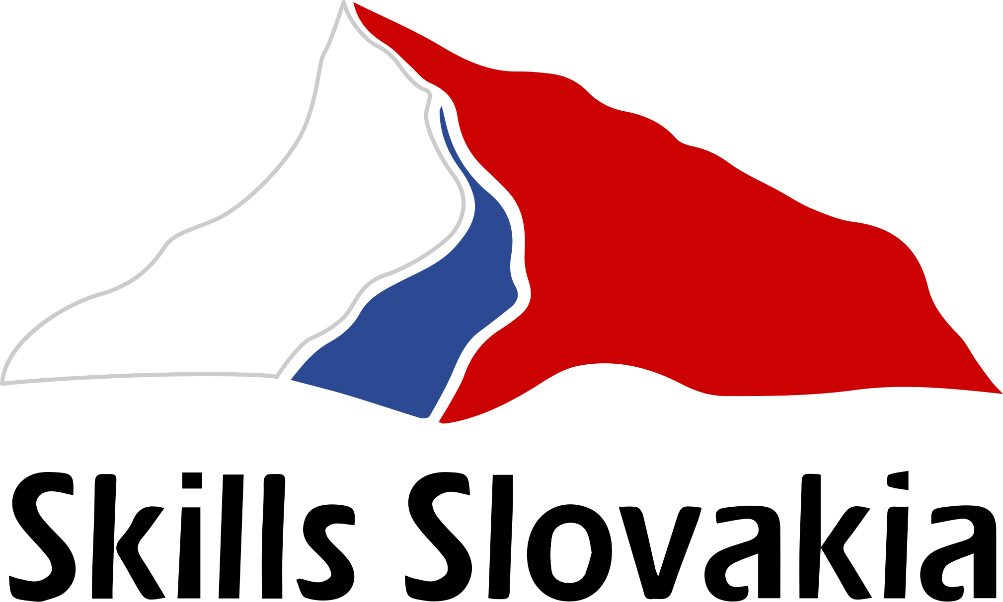 Grafický dizajnér______________Zadanie  – D2-02 SkillsComp - Poobedná časťPOKYNY PRE SÚŤAŽIACEHO – MODUL 1Na konci druhého súťažného dňa musíte dodať:Dizajn brožúryNávrh vonkajšej a vnútornej obálky brožúry Návrh obsahovej časti brožúryNávrh vnútorných strán brožúryMusíte navrhnúť kompletný dizajn brožúry v rátane obálky a zadnej strany obálky, vnútornej dvojstrany obálky a vnútorných strán brožúry s produktmi. ICC profil vašich obrázkov bude vyhodnotený v súboroch PDF pripravených pre tlač. Farebný režim obrázkov sa bude posudzovať v súboroch InDesignu tak ako konečné rozlíšenie obrázkov a formáty súborov.Formáty súborov JPEG a PNG NIE sú akceptované pre tlačené obrázky. Prijateľné formáty sú iba nasledujúce formáty súborov .TIF / .EPS / .AI / .PSD Úlohy musia byť vytvorené v programoch Adobe InDesign (rozloženie strán), Illustrator alebo InDesign (grafika) a Photoshop (obrázky). Obrázky musia byť umiestnené v aplikácii Adobe InDesign – nie linkované 
Pri navrhovaní jednotlivých častí musíte použiť CELÝ text dodaný ku konkrétnemu zadaniu podľa špecifikácie a v prípade potreby je možné text opakovať.
Pri navrhovaní jednotlivých častí musíte použiť iba DODANÉ obrázky špecifikované podľa zadania, v prípade potreby si môžete vytvoriť vlastné rastrové alebo vektorové prvky.Popis firmy Baroque  - uniqe jewelry:Objavte Krásu Jedinečnosti s Našimi Barokovými Perlovými ŠperkamiV srdci našej rodinnej firmy leží vášeň pre vytváranie neopakovateľných šperkov, ktoré oslavujú jedinečnosť každej perly. Naša kolekcia barokových perál je výsledkom precíznej ručnej práce a dedičstva remeselných tradícií, ktoré sú prenesené z generácie na generáciu.Každý šperk je majstrovským dielom, ktoré v sebe ukrýva príbeh - príbeh perly, ktorá bola starostlivo vybraná a osadená tak, aby vynikla jej prirodzená krása a nepravidelný tvar. Veríme, že pravá krása spočíva v nedokonalostiach, ktoré robia každú perlu a každý šperk nezameniteľným.Naším cieľom je, aby ste sa pri nosení našich šperkov cítili nielen krásne, ale aj pohodlne. Preto kladieme dôraz na vysokú kvalitu materiálov a starostlivé spracovanie, aby každý kúsok bol nielen nádherný, ale aj trvácny a pohodlný na každodenné nosenie.______2.1_Obálka <GD_2.1_Obálka> Zadanie pre tvorbu obálky vonkajšia a vnútorná dvojstrana  #Illustrator / InDesignV tejto časti je potrebné navrhnúť:Vonkajšiu obálku brožúry (predná a zadná strana)Vnútornú dvojstranu obálky brožúry Technická špecifikácia obálky:Formát dvojstrany:	360x240mm – rozmer jednej strany 180x240mm (Portrait)ICC profile: 		Coated  FOGRA27Farebnosť:		CMYK Rozlíšenie  obrázkov: 	250 - 350  effective PPI in Illustrator / InDesignSpadávka:		4mmQR kód:			20x20mm – pozri vzor	
 			<GD_2.1_Obálka/Vonkajšia_dvojstrana/QR_example.png>Požadované elementy pre obálku – titulná strana:•	Dodané logo Baroque - editovateľné (smartobjekt/krivky) <GD_3_Logo/Baroque.ai>•	Texty obsiahnuté v súbore –  <GD_2.1_Obálka/Vonkajšia_dvojstrana/Obálka-predna.txt> •	Minimálne dve a maximálne štyri fotografie skombinované fotomontážou alebo kolážou zo zložky <GD_2.1_Obálka/Vonkajšia_dvojstrana/Pictures>. V rámci fotomontáže/koláže musí byť zakomponovaný minimálne jeden produkt z <GD_2.1_Obálka/Vonkajšia_dvojstrana/Product pictures>•	Vektorová grafikaPožadované elementy pre obálku - zadná strana:•	Dodané logo Baroque - editovateľné (smart objekt/krivky) <GD_3_Logo/Baroque.ai>•	Texty obsiahnuté v súbore <GD_2.1_Obálka/Vonkajšia_dvojstrana/Obálka-zadná.txt>•	Minimálne jedna fotografia  <GD_2.1_Obálka/Vonkajšia_dvojstrana/Pictures>•	Vygenerovaný QR kód s textom: www.baroque.com 20x20mm - 90% alebo 0% čierna <GD_2_Vstupenka/QRcode-example>Požadované elementy pre vnútornú dvojstranu obálky:•	Dodané logo Baroque - editovateľné (smart objekt/krivky) <GD_3_Logo/Baroque.ai>•	Text obsiahnuté v súbore <GD_2.1_Obálka/Vnútorná_dvojstrana/Obálka-vnútorná-dvojstrana.txt>•	Minimálne jedna fotografia  <GD_2.1_Obálka/Vnútorná_dvojstrana/Pictures>Je potrebné dodať:•	Zložku ako je špecifikované v „Inštrukcie pre súťažiaceho“.  Len súbory umiestnené v tejto	zložke budú hodnotené.•	Zdrojový súbor Illustrator/InDesign - jeden pre obidve dvojstrany (artboards / pages) •	Jeden PDF X3 súbor - obsahujúci všetky strany ako spreads CMYK s orezovými, registračnými značkami a spadávkou (IBA)•	Náhľad prednej dvojstrany v JPG (RGB) •	Náhľad vnútornej dvojstrany v JPG (RGB) •	Vytlačené a orezané obidve dvojstrany prispôsobené na dostupný tlačový rozmer (A3)•	PSD zdrojový súbor fotomontáže RGB s vrstvami______2.2_Vnútorné_strany <GD_2.2_Vnútorné_strany> Zadanie pre tvorbu vnútorných strán brožúry  #Illustrator / InDesignV tejto časti je potrebné navrhnúť:Dizajn dvoch produktových dvojstránNávrh dvojstrany pre náhrdelníkyNávrh dvojstrany pre náušniceTechnická špecifikácia vnútorných strán:Formát dvojstrany:	360x240mm – rozmer jednej strany 180x240mm (Portrait)ICC profile: 		Coated  FOGRA39Farebnosť:		CMYK Rozlíšenie  obrázkov: 	250 - 350  effective PPI in Illustrator / InDesignSpadávka:		3mmPožadované elementy pre obsahovú dvojstranu:•	Texty obsiahnuté v súbore < GD_2.2_Obsah/Obsah.txt> •	Vektorová grafikaPožadované elementy pre dvojstranu náhrdelníky:•	Texty obsiahnuté v súbore < GD_2.3_Vnútorné_strany/ Náhrdelníky.txt> •	Minimálne jedna a maximálne dve a maximálne fotografie súbore 
< GD_2.3_Vnútorné_strany/ Pictures>•	Jedna fotografia produktu < GD_2.3_Vnútorné_strany/ Product_pictures/Náhrdelníky>•	Vektorová grafikaPožadované elementy pre dvojstranu náušnice:•	Texty obsiahnuté v súbore < GD_2.3_Vnútorné_strany/ Náhrdelníky.txt> •	Minimálne jedna a maximálne dve a maximálne fotografie súbore 
< GD_2.3_Vnútorné_strany/ Pictures>•	Jedna fotografia produktu < GD_2.3_Vnútorné_strany/ Product_pictures/ Náušnice>•	Vektorová grafikaJe potrebné dodať:•	Zložku ako je špecifikované v „Inštrukcie pre súťažiaceho“.  Len súbory umiestnené v tejto	zložke budú hodnotené.•	Zdrojový súbor InDesign - jeden pre obidve dvojstrany  •	Jeden PDF X3 súbor - obsahujúci všetky strany ako spreads CMYK s orezovými, registračnými značkami a spadávkou (IBA)•	Náhľad obsahovej dvojstrany v JPG (RGB) •	Náhľad dvojstrany s náušnicami v JPG (RGB) •	Náhľad dvojstrany s náhrdelníkmi v JPG (RGB) •	Vytlačené obidve dvojstrany prispôsobené na dostupný tlačový rozmer (A3)